Publicado en Madrid el 13/02/2017 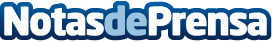 Pantea presenta Digital Signage, un canal para emitir contenidos digitalesUn canal de comunicación de lo más novedoso. Pantea ha presentado Digital Signage, un medio digital e interactivo que permite transmitir todo tipo de contenido digital a través de dispositivos como proyectores y pantallas. Es un complemento ideal para llevar a cabo campañas de marketing, mejorar la imagen o branding de una marca u ofrecer información de todo tipo.Datos de contacto:Pantea.esNota de prensa publicada en: https://www.notasdeprensa.es/pantea-presenta-digital-signage-un-canal-para Categorias: Nacional Comunicación Marketing Hardware Software http://www.notasdeprensa.es